Dispositif STIMulEVolet Recherche Partenariale - STIPDOSSIER DE CANDIDATURE A COMPLETER EN FRANÇAISNB : Tout dossier non complet au dépôt sera rendu inéligible ; document à déposer dans PAS (en version Word et PDF)DESCRIPTIF DU PROJET DE RECHERCHE  (10 pages maximum)NB : les textes à titre indicatif dans les encadrés bleus peuvent être supprimés lors de la rédaction du dossier.Le plan ci-dessous décrit les différents items exhaustifs et attendus dans le dossier de candidature pour les projets présentés à la Région Hauts-de-France au titre du dispositif STIMulE – volet Recherche Partenariale. La qualité rédactionnelle du dossier sera prise en compte dans le processus de sélection des projets. Toute candidature incomplète au dépôt sera rendue inéligible. 	LE RESUME DU PROJET Bref résumé du projet de recherche (maximum 15 lignes) : objet du projet de recherche, verrous scientifiques à lever, caractère partenarial, objectifs et enjeux principaux, portage du projet et partenariat éventuel, durée et budget prévisionnel…Ce résumé sera utilisé dans les documents officiels de communication, et actes administratifs. Sa rédaction est donc à soigner. Proposition de trame : Ce projet porté par X (laboratoire X) et en partenariat avec X, Y, Z a pour objet de….. Ce projet de recherche, associant X (laboratoire X), Y (laboratoire Y) et l’entreprise Z (commune) vise à étudier…Ainsi, il a pour objectifs de…. ; Il s’agit en particulier de… ; L’originalité de ce projet réside dans…. Les différents objectifs vont être réalisés grâce à la mobilisation de ….Ce projet s’inscrit dans les thématiques de la S3, hubs I-SITE… à savoir…Les retombées des travaux réalisés dans le cadre du projet permettront de… ; Il contribuera également au rayonnement scientifique de la région Hauts-de-France en….Le coût total du projet incluant la valorisation des personnels statutaires s’élève à X€ HT ou TTC, et la subvention régionale demandée est de X€ représentant X % du coût total du projet. LE CONTEXTE SCIENTIFIQUE DU PROJET La (les) thématiques de recherche en lien avec celles soutenues par la région et celle de la S3. L'état de l'art et le contexte scientifique : positionnement, caractère innovant du projet et pertinence au regard du contexte national, européen et international de recherche. Lien avec les recherches/projets menés au sein du laboratoire. Les liens avec des projets de recherche en cours ou thèses. Les aides antérieures éventuellement obtenues.Thématiques régionales (sélectionner les thématiques du projet)Etat de l’art LE CONTENU DU PROJET La problématique scientifique et les objectifs généraux du projet, les stratégies et méthodes pour y répondre, le cas échéant, le(s) partenaire(s) du projet et leurs atouts pour le mener à bien, le calendrier de travail et le budget prévisionnel. Les verrous scientifiques La méthodologie globaleLes partenaires du projet  Le calendrier prévisionnel (possibilité de mettre un schéma synthétique) Le budget prévisionnel global (arrondir à l’euro inférieur ou supérieur, préciser le régime de TVA)LES MOYENS NECESSAIRES AU PROJETMoyens humains et matériels existants affectés au projet : personnel affecté (nombre, statut, pourcentage de temps consacré effectivement au projet), plateforme ou matériel affecté au projet.Moyens humains et matériels non existants nécessaires pour le projet et subvention sollicitée auprès de la Région : personnel à recruter (nombre, statut, pourcentage de temps consacré effectivement au projet), équipement ou matériel à acquérir pour le projet, dépenses de soutien de programme, compétences à développer en interne ou à solliciter en externe.Les éléments décrits ci-dessous doivent être cohérents au regard des éléments inscrits dans l’annexe financière jointe au dossier de candidature. Arrondir à l’euro supérieur ou inférieur. Les équipements mobilisés et à acquérir (à compléter en fonction des besoins du projet) Le soutien de programme (à compléter en fonction des besoins du projet)* Non concerné * https://www.service-public.fr/simulateur/calcul/gratification-stagiairehttps://www.service-public.fr/professionnels-entreprises/vosdroits/F32131Les moyens humains mobilisés et à recruter (à compléter en fonction des besoins du projet)* Seuls les postes de personnel permanent ayant une mission de coordination du projet pourront être valorisés dans le plan de financement et dans la limite de 10% maximum du coût total du projet. Toute candidature dépassant ce taux sera rendue inéligible. * sur le temps global de la personne concernée (enseignement et recherche)LES RESULTATS ATTENDUS Sur le plan scientifiqueEn termes d’impact : en quoi les résultats pourraient-ils influencer la littérature scientifique du domaineEn termes de résultats : précisez notamment en quoi ces résultats pourront conduire au(x) dépôt(s) de projet(s) au niveau national (ANR), et/ou international (ERC, H2020), …En termes de compétences développées : nouveaux champs de compétences, diversification autour de sujets originaux.Sur le plan de la structuration de la recherche et du développement technologique Quelle contribution le projet apporte-t-il à la dynamique et/ou à la structuration de la recherche et/ou quelle est l'articulation avec d’autres dynamiques de recherche (reconnaissance scientifique, rapprochement d'équipes, constitution de réseaux de recherche, embauche de chercheurs, ingénieurs, techniciens...?En termes de collaborations envisagées au niveau de la communauté scientifique régionale, nationale et internationale. Sur le plan du rayonnementComment le projet va-t-il contribuer à :- renforcer la présence des centres ou organismes de recherche dans la région- améliorer l'image régionale, la visibilité nationale et internationale des compétences existantes en région en matière de recherche, - renforcer l'attractivité exercée sur les milieux scientifiques et/ou économiques, la formation à et par la recherche,- renforcer l'expertise régionaleIndicateurs de suivi Dans quelle mesure le projet va-t-il avoir un impact sur :- la qualification (étudiants formés : doctorants, ingénieurs, techniciens)- l'emploi (nombre équivalent temps plein par année en R&D et innovation)- création de postes en laboratoire- l’environnement : maîtrise des risques et / ou protection de l’environnement (énergie, effluents, déchets, bruit...)- Ies réseaux d'acteurs : actions collectives, structuration et organisation d'acteurs.VALORISATION ET PROMOTION DU PROJETEn termes de valorisation : publications et communications envisagées et perspectives de dépôts de brevets, licences. Préciser ici les actions conduites pour valoriser les résultats auprès de la communauté scientifique et, le cas échéant, en direction du grand public.BIBIOGRAPHIELes principaux articles justifiant l’intérêt du projet (les plus récents)ANNEXE LISTE DES PIECES OBLIGATOIRES A DEPOSER DANS PAS : https://guide-aides.hautsdefrance.fr/aide769https://aides.hautsdefrance.fr/sub/tiers/authentificationLe présent dossier de candidature complété (daté et signé)Annexe financière globale datée et signée par la tutelle déposante Annexe(s) financière(s) individuelle(s) au besoin (si plusieurs partenaires) datée(s) et signée(s)Fiche(s) de poste et lettre(s) de mission (avec le % d’affectation au dit projet) pour les personnels permanents ayant une mission de coordination de projetFiche(s) de poste pour les personnels à recruter/à valoriser*Avis circonstancié de la Commission Recherche, du Conseil d’Administration ou l’instance équivalente du ou des établissement(s) de rattachement.Fiche(s) partenaireLettre(s) d’engagement des partenaires Lettre(s) de soutien recommandée (pôles de compétitivité…) RIBCharte de laïcité si concernéDélégation de signature au besoin *L’avis circonstancié d’au moins l’une des tutelles de rattachement de chaque laboratoire partenaire du projet (Commission Recherche et Conseil d’Administration) est indispensable à la recevabilité des projets. Cet avis porte sur la faisabilité du projet, son degré de priorité, son impact pour le développement du (des) laboratoire(s). TITRE DU PROJET : TITRE DU PROJET : TITRE COURT / ACRONYME DU PROJET : TITRE COURT / ACRONYME DU PROJET : COORDONNEES DU COORDINATEUR DU PROJET : Prénom NOM COORDO NOM et prénom : Fonctions : Nom complet du laboratoire de rattachement :  Acronyme du laboratoire : Adresse postale du laboratoire : Tél. : xx xx xx xx xx	       Fax : yy yy yy yy yy	              e-mail. :prenom.nom@domaine.fr 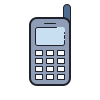 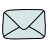 COORDONNEES DU COORDINATEUR DU PROJET : Prénom NOM COORDO NOM et prénom : Fonctions : Nom complet du laboratoire de rattachement :  Acronyme du laboratoire : Adresse postale du laboratoire : Tél. : xx xx xx xx xx	       Fax : yy yy yy yy yy	              e-mail. :prenom.nom@domaine.fr Personne en charge du suivi administratif et financier du projet :Prénom NOM COORDONOM et Prénom : Fonctions : Adresse postale : Tél. : xx xx xx xx xx	                          Fax : yy yy yy yy yy	                         e-mail. :Personne en charge du suivi administratif et financier du projet :Prénom NOM COORDONOM et Prénom : Fonctions : Adresse postale : Tél. : xx xx xx xx xx	                          Fax : yy yy yy yy yy	                         e-mail. :ETABLISSEMENT GESTIONNAIRE DE LA CANDIDATURE : NOM et prénom du représentant légal : Titre/fonctions :  Nature juridique :Numéro SIRET :Adresse postale : Tél. : xx xx xx xx xx	       Fax : yy yy yy yy yy	              e-mail. :prenom.nom@domaine.frEtablissement gestionnaireETABLISSEMENT GESTIONNAIRE DE LA CANDIDATURE : NOM et prénom du représentant légal : Titre/fonctions :  Nature juridique :Numéro SIRET :Adresse postale : Tél. : xx xx xx xx xx	       Fax : yy yy yy yy yy	              e-mail. :prenom.nom@domaine.frEtablissement gestionnaireNOM et Prénom du représentant légal de l’établissement gestionnaireDate et signature du représentant légal(signature électronique autorisée)Thématiques de RechercheXSmart Specialisation Strategy (S3) Hauts-de-France 2021-2027XAxes stratégiques de l’I-SITE Université Lille Nord-EuropeXSanté et biologie humaine, CancerSanté de précision et maladies civilisationnellesHub 1 : Santé de précision : vers une approche personnalisée de la prévention et des traitementsAgriculture/ agroalimentaireIntelligence artificielle embarquéeHub 2 : Innovation au service d’une planète en mutationNumérique (dont IA, internet des objets, électronique, robotique…)Transition sociétale et maîtrise des risquesHub 3 : Transition numérique au service de l’humainSTIC, mathématiques, physiqueImages, contenus et médias interactifsHub 4 : Cultures, sociétés et pratiques en mutationTransports et mobilitéImages, contenus et médias interactifsHub 4 : Cultures, sociétés et pratiques en mutationSciences Humaines et Sociales
Economie circulaire et nouvelles fonctionnalités des matériauxPatrimoine et tourismeBioraffineries et bioressources durablesIndustries culturelles et créatives (ICC)Efficacité énergétique décarbonéeChimie, matériaux, 
économie circulaireAmbition maritimeEnergie, environnement (hors littoral)Environnement et développement du littoral -NATURE DES DEPENSESDEPENSES€ HT ou TTCRECETTESINVESTISSEMENTINVESTISSEMENTINVESTISSEMENTEquipements nécessaires au projetX€Région Hauts-de-France                              X€Equipements nécessaires au projetX€Cofinancement                                              X €sous total investissement (A) X€FONCTIONNEMENT FONCTIONNEMENT FONCTIONNEMENT dont soutien de programme (1)X€ Région Hauts-de-France                              X€Achats de consommables, petits équipements et matériels de laboratoire nécessaires au projetX€Cofinancement                                              X€Frais de prestations X€Frais de missions, de déplacements X€Frais de traduction X€Gratifications de stage X€Frais …X€dont personnel (2) X€ Région Hauts-de-France                              X€                  Recrutements nécessaires au projet (CDD post-doctorant, contrat doctoral…)X€Cofinancement                                              X€Valorisation du personnel permanent mission de coordination nécessaire au projet (max 10% du coût total du projet)X€Cofinancement                                              X€sous total fonctionnement (1+2) (B) X€                                                                        X€TOTAL (A + B)X €                                                                       X€Chiffre à vérifierMode de calculTaux de valorisation du personnel permanent= Valorisation du personnel permanent mission de coordination nécessaire au projet/ TOTAL (A+B)Nom des équipementsDéjà existant, valorisé (description, rattachement à une plateforme, coût € HT ou TTC)A acquérir(description, rattachement à une plateforme, coût € HT ou TTC)Usage/utilité dans le projetTaux d’affectation au projet (%)Laboratoire d’affectation ou localisation (présente ou future)Equipement XEquipement n°1Plateforme YX€ HT ou TTCX%Equipement YEquipement n°2Plateforme YX€ HT ou TTCX%Petits équipements, consommables et matériels de laboratoire non inventoriables Déjà existant, valorisé (description, rattachement à une plateforme, coût € HT ou TTC)A acquérir(description, rattachement à une plateforme, coût € HT ou TTC)Usage/utilité dans le projetTaux d’affectation au projet (%)Laboratoire d’affectation ou localisation (présente ou future)Petit équipement XPetit équipement n°1Plateforme YX€ HT ou TTCX%Petit équipement YNC*Petite équipement n°2Plateforme YX€ HT ou TTCX%Frais de missions et déplacements Pris en fonds propres (FP) ou objet de la subvention (S)(coût € HT-TTC)Type de mission/déplacement (réunion de travail, Kick off, comité de pilotage, séminaire, colloque/congrès, atelier…)Nombre pendant durée d’exécution du projetLaboratoire/partenaire concerné Trajet / lieu concernéFrais XFP ou SX€ HT ou TTCFrais YFP ou SX€ HT ou TTCGratification de stagePris en fonds propres (FP) ou objet de la subvention (S)(coût € mensuel)*Intitulé du Master II concernéDurée du stage (mois)Laboratoire/partenaire concernéNom du tuteur Sujet du stagePlus-value dans le projetStage n°1FP ou SX€/moisX moisLaboratoire : XTuteur : X Stage n°2FP ou SX€/moisX moisLaboratoire : XTuteur : XAutres frais nécessaires à la réalisation du projet(Exemples)Pris en fonds propres (FP) ou objet de la subvention (S)(coût € HT – TTC)Laboratoire/partenaire concernéUsage/utilité dans le projetAutres détails (nom du prestataire choisi ou identifié, nombre d’exemplaires…)Prestation de service FP ou SX€ HT ou TTCFrais de traduction FP ou SX€ HT ou TTCFrais de publication FP ou SX€ HT ou TTCFrais….FP ou SX€ HT ou TTCPoste personnel permanent « mission coordination »*NOM PrénomFonctionsLaboratoire/partenaire concernéDurée de la mission (mois)Temps de travail consacré au projet (%)*Coût mensuel (€)Descriptif des missions (coordination, encadrement)Poste coordination valorisé (fiche de poste n°1)X moisX%X€/moisPoste coordination valorisé (fiche de poste n°2)X moisX% X€/moisPoste personnel non permanent valorisé(doctorant ou post-doctorant pris en FP) NOM PrénomFonctions Laboratoire/partenaire concernéDurée de la mission Temps de travail consacré au projet (%)Estimation du coût mensuel (€)Descriptif synthétique de la mission ou du sujet de thèse Poste 1X moisX%X€/moisPoste 2X moisX% X€/moisPoste à recruterProfil à recruter(post-doctorant, ingénieur de recherche, ingénieur d’études…)Pris en fonds propres (FP) ou objet de la subvention (S)(coût € mensuel)Durée du contratTemps de travail consacré au projet (%)Laboratoire/partenaire concernéDescriptif des missions Poste à recruter (fiche de poste n°1)FP ou SX€/moisX moisX%Poste à recruter (fiche de poste n°2)FP ou SX€/moisX moisX%